Приложение 1к Положению о проведении регионального этапа Всероссийского конкурса сочиненийЗаявка на участие во Всероссийском конкурсе сочинений 2018 года1. Наименование субъекта Российской Федерации _________________________________________________________________________________ 2. Наименование муниципального образования _________________________________________________________________________________ 3. Ф.И.О. (полностью) участника Всероссийского конкурса сочинений _________________________________________________________________________________ 4. Класс (курс), в (на) котором обучается участник _________________________________________________________________________________ 5. Почтовый адрес участника Всероссийского конкурса сочинений _________________________________________________________________________________ 6. Электронная почта участника Всероссийского конкурса сочинений _________________________________________________________________________________7. Контактный телефон участника Всероссийского конкурса сочинений _________________________________________________________________________________ 8. Ф.И.О. (полностью) учителя, обеспечивающего педагогическое сопровождение участника Всероссийского конкурса сочинений _________________________________________________________________________________ 9. Контактный телефон учителя, обеспечивающего педагогическое сопровождение участника Всероссийского конкурса сочинений _________________________________________________________________________________10. Электронная почта учителя, обеспечивающего педагогическое сопровождение участника Всероссийского конкурса сочинений_________________________________________________________________________________ 11. Полное название образовательной организации, в которой обучается участник Всероссийского конкурса сочинений  _________________________________________________________________________________ _________________________________________________________________________________12. Почтовый адрес образовательной организации (с индексом), в которой обучается участник Всероссийского конкурса сочинений  _________________________________________________________________________________ _________________________________________________________________________________13. Электронная почта образовательной организации, в которой обучается участник Всероссийского конкурса сочинений  _________________________________________________________________________________14. Телефон образовательной организации (с кодом населенного пункта),  в которой обучается участник Всероссийского конкурса сочинений  _________________________________________________________________________________15. Согласие участника Всероссийского конкурса сочинений (законного представителя) на обработку персональных данных и использование конкурсного материала_________________________________________________________________________________ Подпись участника Конкурса _____________________________________________________Подпись руководителя образовательной организации _____________  / _______________/                                                                                                                                        (ФИО)Приложение 2к Положению о проведении регионального этапа Всероссийского конкурса сочиненийБланк конкурсной работыВсероссийский конкурс сочинений - 2018	МП                                                                                                                                                       Всероссийский конкурс сочинений - 2018	МП                                                                                                                                                       Приложение 4к Положению о проведении регионального этапа Всероссийского конкурса сочиненийРейтинговый список по итогам проведения муниципального этапа Всероссийского конкурса сочинений в 2018 году Председатель жюри:                    ____________ /______________________________/                                                               подпись                  расшифровка подписи Председатель рабочей группы    ____________ / _____________________________/                                                               подпись                   расшифровка подписи                                                                  (МП)Приложение 6к Положению о проведении регионального этапа Всероссийского конкурса сочиненийОтчет об организации и проведении школьного и муниципального этапов ВКС-2018 в _________________________________________________________________                               (указать название муниципального образования)1. Количество обучающихся-участников Всероссийского конкурса сочинений в 2018 году2. Выбор тематических направлений участниками Конкурса3. Выбор жанра участниками Конкурса4. Краткая аналитическая справка о проведении школьного и муниципального этапов ВКС-2018.______________________________________________________________________________________________________________________________________________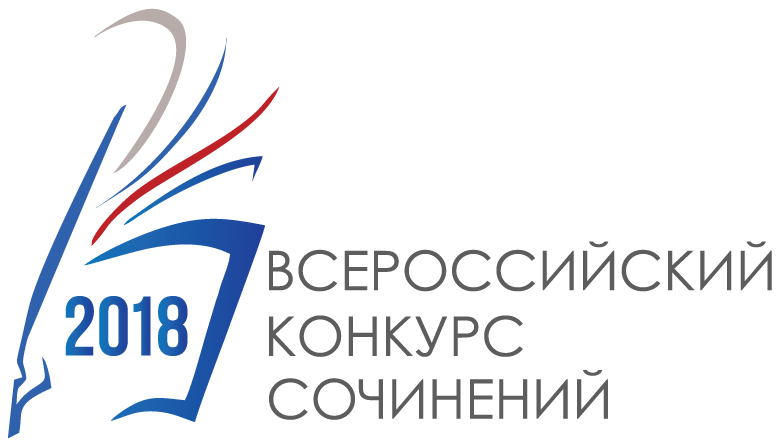 КОНКУРСНАЯРАБОТАСубъект Российской Федерации:  Город (населенный пункт):Полное название образовательной организации:Участник конкурса:фамилияимяотчествоКласс (курс) обучения участника:Тематическое направление:Тема сочинения:Жанр сочинения:№ФИО участника полностьюОбразовательная организацияТема сочиненияИтоговый балл(в порядке убывания)4 – 5 класс4 – 5 класс4 – 5 класс4 – 5 класс4 – 5 класс123…6 – 7 класс6 – 7 класс6 – 7 класс6 – 7 класс6 – 7 класс123…8 - 9 класс8 - 9 класс8 - 9 класс8 - 9 класс8 - 9 класс123…10 – 11 класс10 – 11 класс10 – 11 класс10 – 11 класс10 – 11 класс123…обучающиеся образовательных организаций системы СПОобучающиеся образовательных организаций системы СПОобучающиеся образовательных организаций системы СПОобучающиеся образовательных организаций системы СПОобучающиеся образовательных организаций системы СПО123…Этап КонкурсаКоличество участников КонкурсашкольныймуниципальныйТематическое направлениеТематическое направлениеВыбор тематических направлений участниками КонкурсаВыбор тематических направлений участниками КонкурсаТематическое направлениеТематическое направлениена школьном этапена муниципальном этапе1Слово как источник счастья2О проявлении нравственного начала в истории, в жизни, в судьбе3«Хотел бы я знать, какая давность придаёт сочинению ценность» (Квинт Гораций Флакк): юбилеи российских писателей, поэтов, драматургов в 2018 году4Книги, как люди, имеют свою судьбу, свой характер: юбилеи литературных произведений в 2018 году5«Он хороший писатель. И прежде всего – гражданин» (А. Тарковский): 100-летие со дня рождения А.И. Солженицына6«Хоровод муз» (А. Блок): 2018 – Год театра и балета7Россия, устремленная в будущее8Имен в России славных много9«Настоящая ответственность бывает только личной» (Ф. Искандер): 2018 – Год добровольца (волонтера)10Вместе – целая страна: 2018 – Год единства народов России11«Деньгами надо управлять, а не служить им» (Луций Анней Сенека)12«Гордиться славою своих предков не только можно, но и должно, не уважать оной есть постыдное малодушие» (А.С. Пушкин)ЖанрВыбор жанра сочинений участниками КонкурсаВыбор жанра сочинений участниками КонкурсаЖанрна школьном этапена муниципальном этапезаочная экскурсияинтервьюочеркписьморассказрепортажрецензиясказкасловоэссе